Rock the Monument Four Miler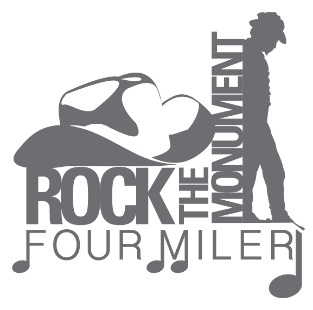 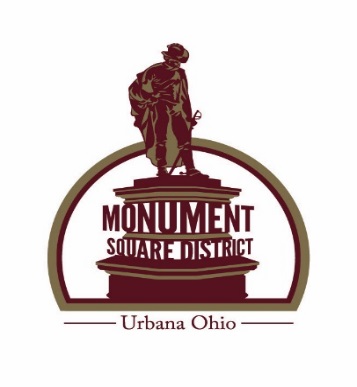 Four Miler Run/WalkFriday, June 9, 2023 7:00 p.m.Melvin Miller Park                                                   Urbana, Ohio 43078                                                                      A Monument Square District Event                                                     All proceeds benefit our mission: to champion the vital downtown business district.$25.00 pre-register by June 1, 2023 - includes entry and t-shirt$25.00 after June 1, 2023 - entry only, no t-shirt$30.00 day of race – entry only, no t-shirtGroups of six, team lead can contact 937.215.7416 for a discountPacket pick up and day of registration will begin at 5:30 p.m. day of race (rain or shine)Upper Shelter House above Adult Softball DiamondsCourse is stroller and dog friendly (on a leash)A goody bag will be given to all participants at check-in, which will include water and nutrition snacks. Awards: Overall winners for both male and female categories, plus 2nd-4th place finishers!***Mail Entry Form and Entry Fee to: Monument Square District, Inc. P O Box 707 Urbana, Ohio 43078Name:__________________________________________________________________________Address:____________________________________________________________________________E:mail:________________________________________ Male:_________  Female:_________ Age on Race Day_____________Phone Number: ___________________ T-Shirt Size________________Emergency Contact:___________________Number:__________________Waiver: Must be signed and dated: In consideration of my entry acceptance in the Rock the Monument Four Miler Run/Walk, I do hereby for myself, my heirs and executors, waive, release and forever discharge any and all rights and claims for damages which may hereafter occur to me against all organizations, and all legal entities affiliated with such a run for any and all injuries sustained out of my association with, entry in, participation in or travel to and from the event, I have read this form and understand the expectations of the event for which I have registered. The race will be held rain or shine.X_________________________________________________________________________________Signature and Date__________________________________________________________________________________Signature of parent/guardian if under 18 and Date    www.UrbanaOntheSquare.com                     www.facebook.com/MSDUrbana                        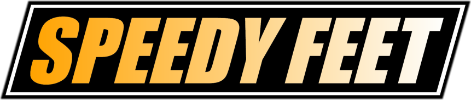 